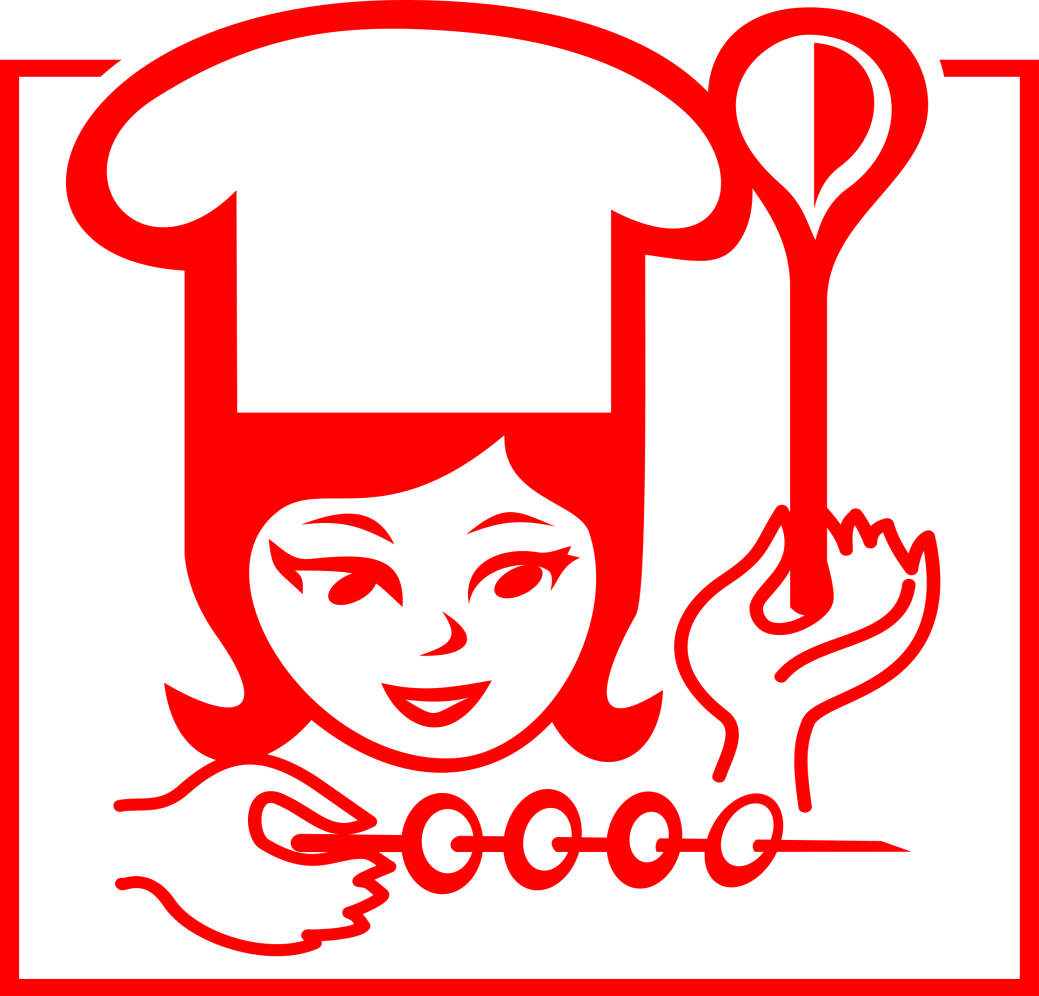 Produce					Meat						Fish3 Red Peppers        				Turkey Bacon				1 lb Shrimp 2 Green Peppers				Tyson Grilled Chicken Strips2 Red Onions4 Apricots (if no canned available)Dairy						Dry GoodsQuart of Fat Free Half & Half		Whole Chipotle Peppers in Adobo SauceFat Free Greek Plain Yogurt		Quart Chicken BrothDozen Eggs					Sugar Free Apricot Preserves2 Kraft Fat Free Cheddar Cheese	Can of Apricot Halves in Water (or fresh)						Spicy Mustard or Dijon						Light Mayonnaise (Hellmann’s)Bread						Cornmeal6 Light English Muffins			Frozen						2 Bags of Frozen Sweet CornPantry Vegetable Cooking SprayOnion PowderGarlic PowderPaprika	Salt & PepperWorcestershire Sauce